Problem Set 8: Complex NumbersGoal: Become familiar with math operations using complex numbers; see how complex numbers can be used to show the frequency response of an RC circuit. Note: This PSet will be much easier if you have already watched the lectures on complex numbers. 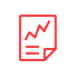 Deliverable: This worksheet and two plots. Part I: Basic Operations with complex numbersFor the following, take  and .Convert and  to polar and exponential notation (find ).Plot and on the complex plane below.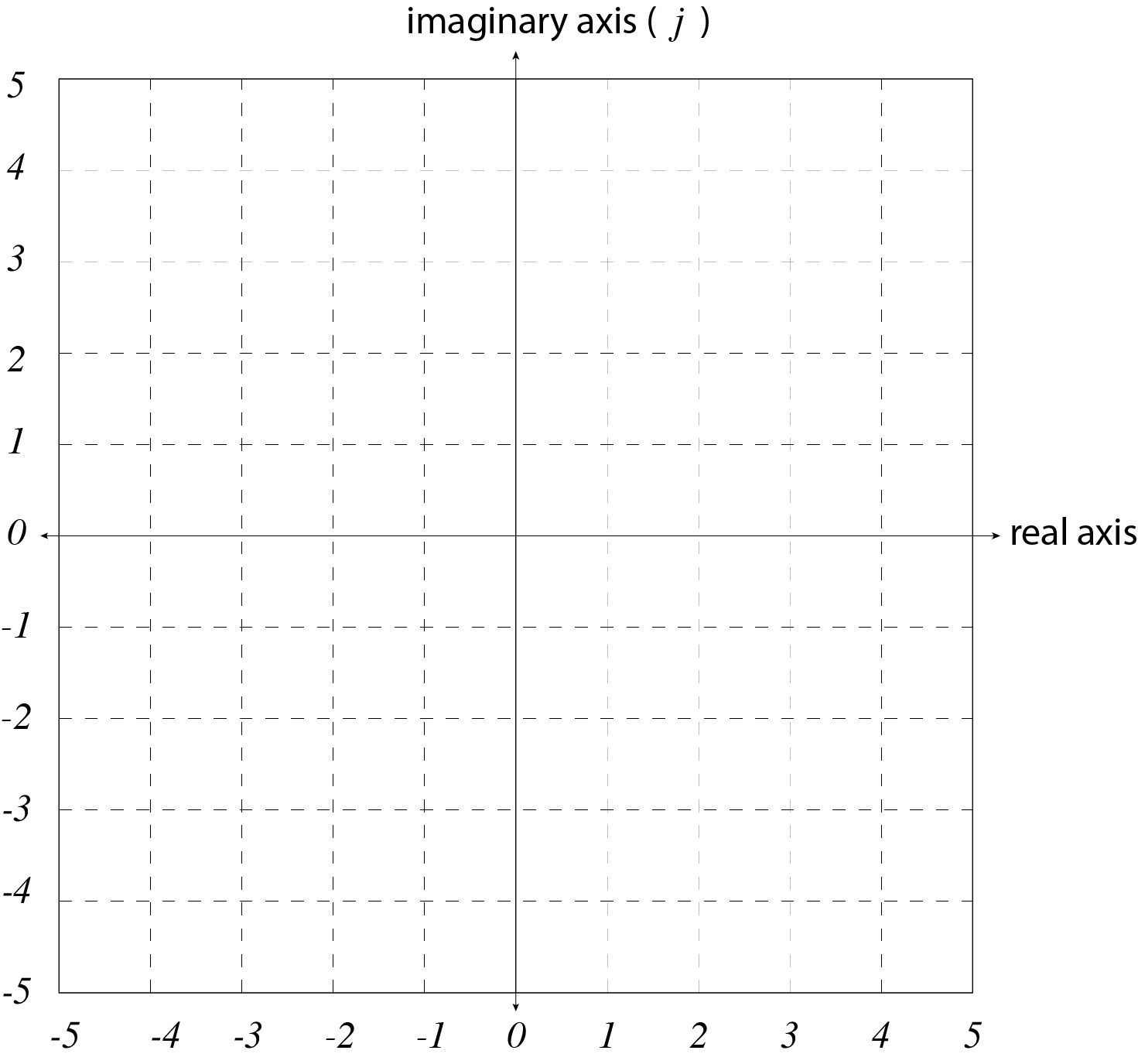 Compute + .  Show + . graphically on a plot in the complex plane from 2. Compute - .  Show - .  graphically on a plot in the complex plan from 2. Compute . Repeat the computation using a different notation.Compute  using complex notation. Compute and compare.Compute Part II: Plotting complex numbersComplex numbers using polar notation are super useful for illustrating how a circuit responds to time-varying signals. 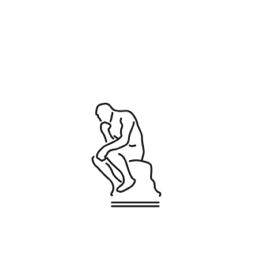 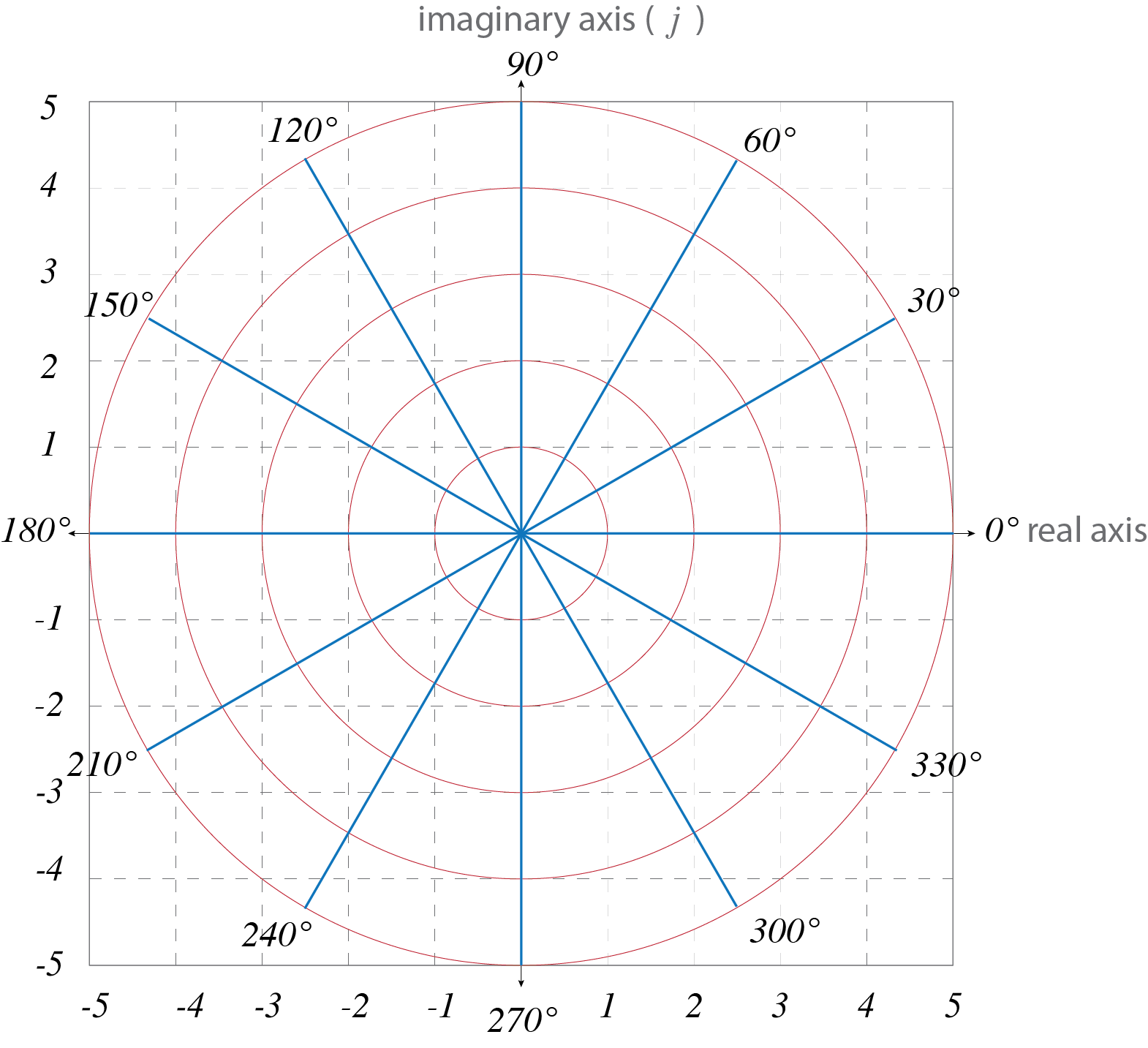 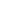 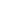 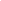 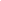 The polar coordinates (above grid of red & blue) make use of a special property of the exponential function when it operates on ). You may have seen this function notated (equivalently) as:, , or where  represents an angle in radians (Recall that radians = 180°). The amazing property of is known as Euler’s formula (section 6.3 in your book):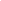 Recall from Figure 6.3 that if we represent our cosine voltage input to a low-pass filter with polar notation,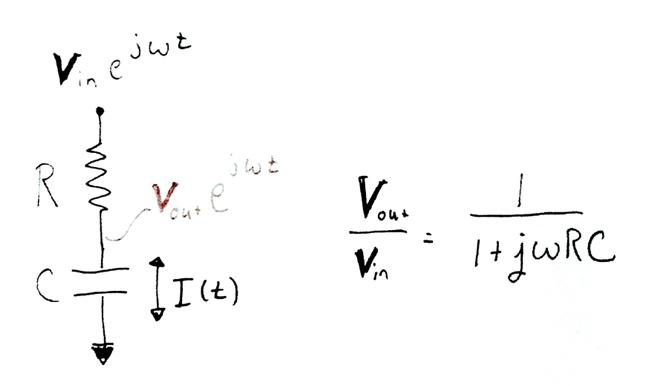 And represents a complex number.And remember that because the R and C are in series, the time varying current passing through both will be the same, we get, and, rearranged a bit, .	Or solving for  ,Let’s let RC=1 second and 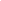 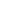 And 			Plot the magnitude of r of z3 and z4 as a function of ω on a log-log scale. Let ω* vary from 10-3 to 103.Plot 𝛳 in degrees for z3 and z4 as a function of ω on a semilog scale. Let ω vary from 10-3 to 103.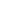 *In Matlab, you can use the command:y= logspace(-3,3) to generate a logarithmically-spacedvector, y, that spans 10-3 to 103.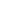 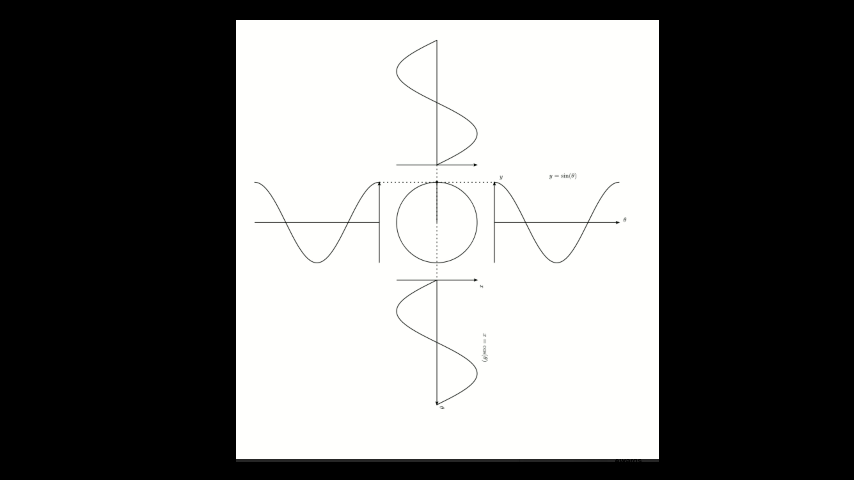 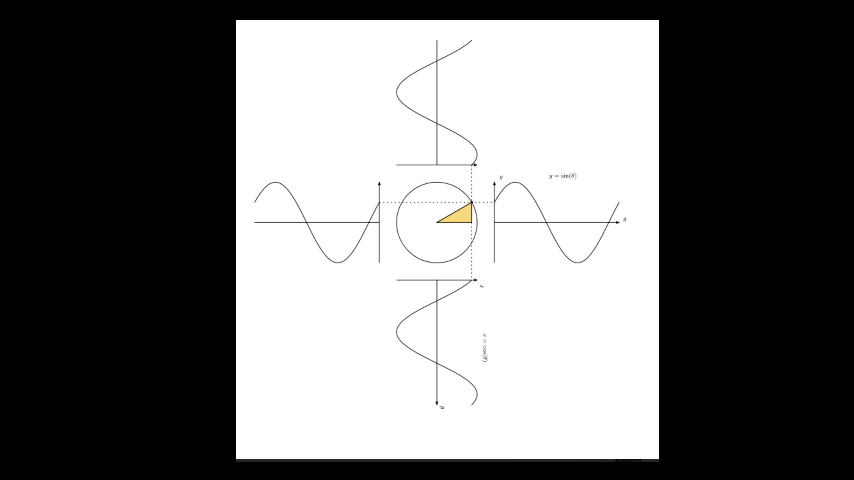 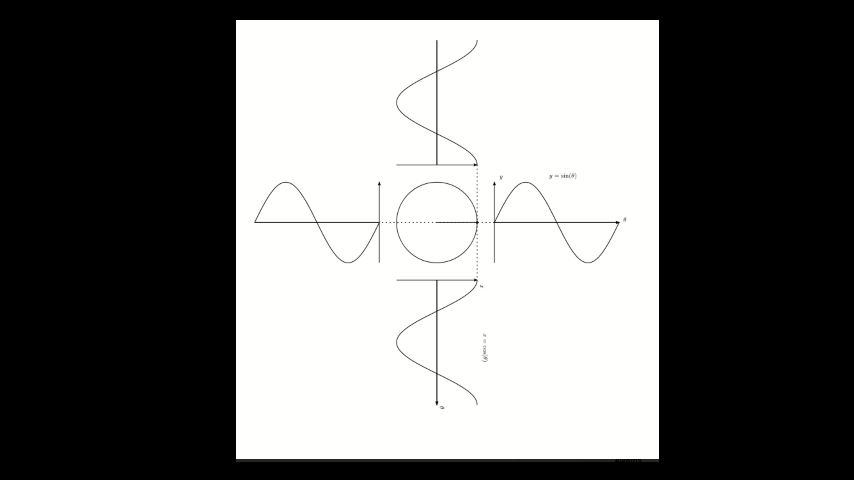 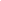 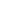 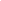 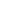 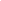 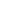 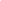 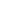 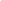 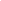 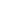 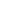 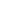 